$opdracht.startdatum$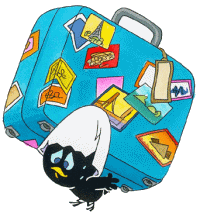 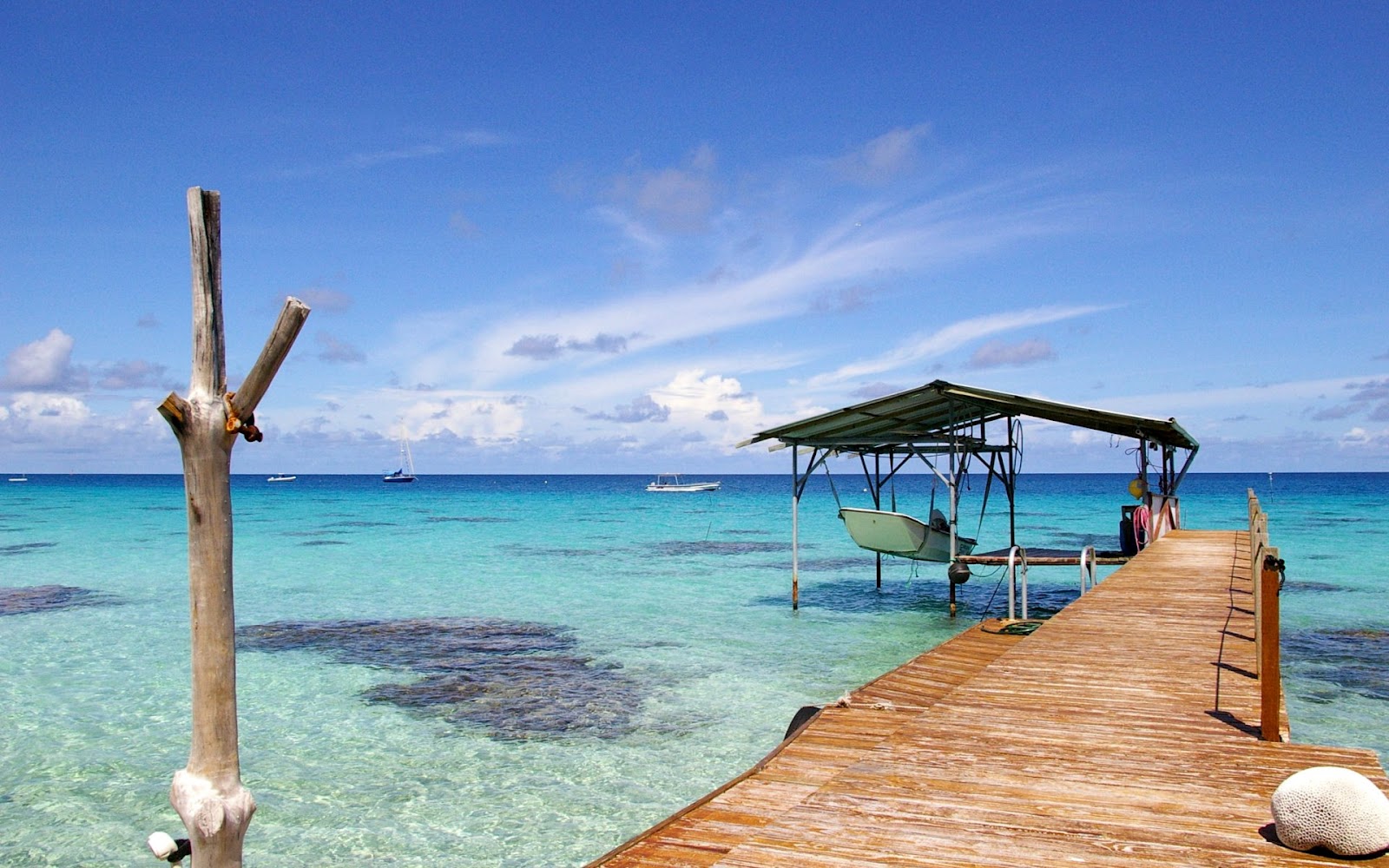 